UNIVERSIDADE FEDERAL DE LAVRAS 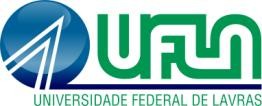 PRÓ-REITORIA DE PÓS-GRADUAÇÃOFAELCH - PROGRAMAS DE PÓS-GRADUAÇÃOREQUERIMENTO PARA TROCA DE ORIENTADORSOLICITANTESOLICITANTENúmero de matrícula:Nome do(a) aluno(a):Telefone:E-mail:SOLICITAÇÃOSOLICITAÇÃOO(A) aluno(a) acima identificado(a) solicita ao Colegiado do PPG a troca de orientador(a), nos termos da Resolução PPGL 09/2022, pelas razões a seguir expostas (se necessário, usar o verso):O(A) aluno(a) acima identificado(a) solicita ao Colegiado do PPG a troca de orientador(a), nos termos da Resolução PPGL 09/2022, pelas razões a seguir expostas (se necessário, usar o verso):Orientador(a) inicial:Novo(a) orientador(a):E-mail do(a) novo(a) orientador(a):Telefone do(a) novo(a) orientador(a):Assinatura do(a) orientador(a) inicial:Assinatura do(a) novo(a) orientador(a):Assinatura do(a) aluno(a)Assinatura do(a) aluno(a)Assinatura do(a) aluno(a)DATA DA SOLICITAÇÃO:  PARECER DO COLEGIADOPARECER DO COLEGIADO(    ) DEFERIDO(    ) INDEFERIDOData: ____/____/____________________________Assinatura JUSTIFICATIVA: ____________________________________________________________________________________________________________________________________________________________________________________________________________________________________________________________________________________________________________________________________________________________________________